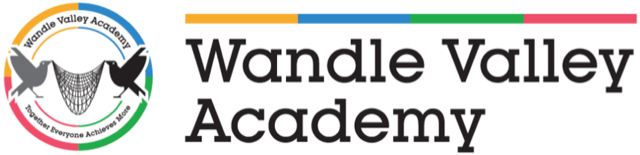 Wandle Valley Academy Council Meeting Attendance for Academic Year 2019-20Academy CouncilAppointment DateAttendance at WVA Academy CouncilsJuly 2019 - July 2020Robert Brooks 30/01/192/3Lynda Harris 30/01/192/3Seema Dhawan 30/01/191/3David White 08/05/191/3Amanda Fleck 27/06/192/3Martyn O’Donnell 27/09/192/3Anne Sturman 30/01/192/3 Gary Wright 30/01/19-Resigned- 07/05/20202/3